ОБЩИЕ СВЕДЕНИЯ Учебная дисциплина «Профессиональные компьютерные программы» изучается в пятом семестре.Курсовая работа/Курсовой проект – не предусмотрены.Форма промежуточной аттестации: зачетМесто учебной дисциплины в структуре ОПОПУчебная дисциплина «Профессиональные компьютерные программы» относится к обязательной части программы.Основой для освоения дисциплины являются результаты обучения по предшествующим дисциплинам и практикам:МатематикаОсновы цифровой экономикиИнформационные и коммуникационные технологии в профессиональной деятельностиДеловые коммуникацииТеория вероятностей и математическая статистикаРезультаты обучения по учебной дисциплине, используются при изучении следующих дисциплин и прохождения практик:Бизнес-планирование;Экономическая оценка инвестиций;Анализ и диагностика финансово-хозяйственной деятельности организации;Страхование;Налоги и налоговая система;Финансовый риск-менеджмент.ЦЕЛИ И ПЛАНИРУЕМЫЕ РЕЗУЛЬТАТЫ ОБУЧЕНИЯ ПО ДИСЦИПЛИНЕЦелями изучения дисциплины «Профессиональные компьютерные программы» являются:изучение основных понятий и средств для работы с экономической информацией;овладение теоретическими знаниями о приемах работы с программами, программными комплексами, информационно-правовыми и информационно-поисковыми системами;изучение и овладение знаниями для проведения расчетов экономических и социально-экономических показателей; обработку массивов данных в соответствии с поставленной задачей; анализ, оценку и интерпретацию полученных результатов; обоснование выводов;формирование навыков научно-теоретического подхода к решению задач профессиональной направленности и практического их использования в дальнейшей профессиональной деятельности;формирование у обучающихся компетенций, установленных образовательной программой в соответствии с ФГОС ВО по данной дисциплине. Результатом обучения по учебной дисциплине является овладение обучающимися знаниями, умениями, навыками и опытом деятельности, характеризующими процесс формирования компетенций и обеспечивающими достижение планируемых результатов освоения учебной дисциплины.Формируемые компетенции, индикаторы достижения компетенций, соотнесённые с планируемыми результатами обучения по дисциплине:СТРУКТУРА И СОДЕРЖАНИЕ УЧЕБНОЙ ДИСЦИПЛИНЫОбщая трудоёмкость учебной дисциплины по учебному плану составляет:Структура учебной дисциплины для обучающихся по видам занятий (очная форма обучения)Структура учебной дисциплины для обучающихся по разделам и темам дисциплины: (очная форма обучения)Краткое содержание учебной дисциплиныОрганизация самостоятельной работы обучающихсяСамостоятельная работа студента – обязательная часть образовательного процесса, направленная на развитие готовности к профессиональному и личностному самообразованию, на проектирование дальнейшего образовательного маршрута и профессиональной карьеры.Самостоятельная работа обучающихся по дисциплине организована как совокупность аудиторных и внеаудиторных занятий и работ, обеспечивающих успешное освоение дисциплины. Аудиторная самостоятельная работа обучающихся по дисциплине выполняется на учебных занятиях под руководством преподавателя и по его заданию. Аудиторная самостоятельная работа обучающихся входит в общий объем времени, отведенного учебным планом на аудиторную работу, и регламентируется расписанием учебных занятий. Внеаудиторная самостоятельная работа обучающихся – планируемая учебная, научно-исследовательская, практическая работа обучающихся, выполняемая во внеаудиторное время по заданию и при методическом руководстве преподавателя, но без его непосредственного участия, расписанием учебных занятий не регламентируется.Внеаудиторная самостоятельная работа обучающихся включает в себя:подготовку к практическим занятиям, зачету;изучение учебных пособий;подготовку к выполнению практических работ и отчетов по ним;подготовку к промежуточной аттестации в течение семестра.Самостоятельная работа обучающихся с участием преподавателя в форме иной контактной работы предусматривает групповую и индивидуальную работу с обучающимися и включает в себя:проведение индивидуальных и групповых консультаций по отдельным темам/разделам дисциплины;проведение консультаций перед экзаменом.Перечень разделов/тем/, полностью или частично отнесенных на самостоятельное изучение с последующим контролем:Применение электронного обучения, дистанционных образовательных технологийРеализация программы учебной дисциплины с применением электронного обучения и дистанционных образовательных технологий регламентируется действующими локальными актами университета.В электронную образовательную среду перенесены отдельные виды учебной деятельности:ЭОР обеспечивают в соответствии с программой дисциплины: организацию самостоятельной работы обучающегося, включая контроль знаний обучающегося (самоконтроль, текущий контроль знаний и промежуточную аттестацию), методическое сопровождение и дополнительную информационную поддержку электронного обучения (дополнительные учебные и информационно-справочные материалы). РЕЗУЛЬТАТЫ ОБУЧЕНИЯ ПО ДИСЦИПЛИНЕ, КРИТЕРИИ ОЦЕНКИ УРОВНЯ СФОРМИРОВАННОСТИ КОМПЕТЕНЦИЙ, СИСТЕМА И ШКАЛА ОЦЕНИВАНИЯСоотнесение планируемых результатов обучения с уровнями сформированности компетенций.ОЦЕНОЧНЫЕ СРЕДСТВА ДЛЯ ТЕКУЩЕГО КОНТРОЛЯ УСПЕВАЕМОСТИ И ПРОМЕЖУТОЧНОЙ АТТЕСТАЦИИ, ВКЛЮЧАЯ САМОСТОЯТЕЛЬНУЮ РАБОТУ ОБУЧАЮЩИХСЯПри проведении контроля самостоятельной работы обучающихся, текущего контроля и промежуточной аттестации по учебной дисциплине «Профессиональные компьютерные программы» проверяется уровень сформированности у обучающихся компетенций и запланированных результатов обучения по дисциплине, указанных в разделе 2 настоящей программы.Формы текущего контроля успеваемости, примеры типовых заданий:Критерии, шкалы оценивания текущего контроля успеваемости:Промежуточная аттестация:Критерии, шкалы оценивания промежуточной аттестации учебной дисциплины:Система оценивания результатов текущего контроля и промежуточной аттестации.Оценка по дисциплине выставляется обучающемуся с учётом результатов текущей и промежуточной аттестации.ОБРАЗОВАТЕЛЬНЫЕ ТЕХНОЛОГИИРеализация программы предусматривает использование в процессе обучения следующих образовательных технологий:проблемная лекция;групповых дискуссий;анализ ситуаций и имитационных моделей;поиск и обработка информации с использованием сети Интернет.ПРАКТИЧЕСКАЯ ПОДГОТОВКАПрактическая подготовка в рамках учебной дисциплины реализуется при проведении практических занятий, связанных с будущей профессиональной деятельностью. ОРГАНИЗАЦИЯ ОБРАЗОВАТЕЛЬНОГО ПРОЦЕССА ДЛЯ ЛИЦ С ОГРАНИЧЕННЫМИ ВОЗМОЖНОСТЯМИ ЗДОРОВЬЯПри обучении лиц с ограниченными возможностями здоровья и инвалидов используются подходы, способствующие созданию безбарьерной образовательной среды: технологии дифференциации и индивидуального обучения, применение соответствующих методик по работе с инвалидами, использование средств дистанционного общения, проведение дополнительных индивидуальных консультаций по изучаемым теоретическим вопросам и практическим занятиям, оказание помощи при подготовке к промежуточной аттестации.При необходимости рабочая программа дисциплины может быть адаптирована для обеспечения образовательного процесса лицам с ограниченными возможностями здоровья, в том числе для дистанционного обучения.Учебные и контрольно-измерительные материалы представляются в формах, доступных для изучения студентами с особыми образовательными потребностями с учетом нозологических групп инвалидов:Для подготовки к ответу на практическом занятии, студентам с ограниченными возможностями здоровья среднее время увеличивается по сравнению со средним временем подготовки обычного студента.Для студентов с инвалидностью или с ограниченными возможностями здоровья форма проведения текущей и промежуточной аттестации устанавливается с учетом индивидуальных психофизических особенностей (устно, письменно на бумаге, письменно на компьютере, в форме тестирования и т.п.). Промежуточная аттестация по дисциплине может проводиться в несколько этапов в форме рубежного контроля по завершению изучения отдельных тем дисциплины. При необходимости студенту предоставляется дополнительное время для подготовки ответа на зачете или экзамене.Для осуществления процедур текущего контроля успеваемости и промежуточной аттестации обучающихся создаются, при необходимости, фонды оценочных средств, адаптированные для лиц с ограниченными возможностями здоровья и позволяющие оценить достижение ими запланированных в основной образовательной программе результатов обучения и уровень сформированности всех компетенций, заявленных в образовательной программе.МАТЕРИАЛЬНО-ТЕХНИЧЕСКОЕ ОБЕСПЕЧЕНИЕ ДИСЦИПЛИНЫХарактеристика материально-технического обеспечения дисциплины составляется в соответствии с требованиями ФГОС ВО.Материально-техническое обеспечение дисциплины при обучении с использованием традиционных технологий обучения.Технологическое обеспечение реализации программы осуществляется с использованием элементов электронной информационно-образовательной среды университета.УЧЕБНО-МЕТОДИЧЕСКОЕ И ИНФОРМАЦИОННОЕ ОБЕСПЕЧЕНИЕ УЧЕБНОЙ ДИСЦИПЛИНЫИНФОРМАЦИОННОЕ ОБЕСПЕЧЕНИЕ УЧЕБНОГО ПРОЦЕССАРесурсы электронной библиотеки, информационно-справочные системы и профессиональные базы данных:Перечень программного обеспечения ЛИСТ УЧЕТА ОБНОВЛЕНИЙ РАБОЧЕЙ ПРОГРАММЫ УЧЕБНОЙ ДИСЦИПЛИНЫВ рабочую программу учебной дисциплины внесены изменения/обновления и утверждены на заседании кафедры:Министерство науки и высшего образования Российской ФедерацииМинистерство науки и высшего образования Российской ФедерацииФедеральное государственное бюджетное образовательное учреждениеФедеральное государственное бюджетное образовательное учреждениевысшего образованиявысшего образования«Российский государственный университет им. А.Н. Косыгина«Российский государственный университет им. А.Н. Косыгина(Технологии. Дизайн. Искусство)»(Технологии. Дизайн. Искусство)»Институт Экономики и менеджментаКафедра автоматизированных систем обработки информации и управленияРАБОЧАЯ ПРОГРАММАУЧЕБНОЙ ДИСЦИПЛИНЫРАБОЧАЯ ПРОГРАММАУЧЕБНОЙ ДИСЦИПЛИНЫРАБОЧАЯ ПРОГРАММАУЧЕБНОЙ ДИСЦИПЛИНЫПрофессиональные компьютерные программыПрофессиональные компьютерные программыПрофессиональные компьютерные программыУровень образования бакалавриатбакалавриатНаправление подготовки38.03.01ЭкономикаНаправленность (профиль)Финансы и кредит,Экономика и бизнес-аналитикаФинансы и кредит,Экономика и бизнес-аналитикаСрок освоения образовательной программы по очной форме обучения4 года4 годаФорма обученияочнаяочнаяРабочая программа учебной дисциплины «Профессиональные компьютерные программы» основной профессиональной образовательной программы высшего образования, рассмотрена и одобрена на заседании кафедры, протокол № 11 от 22.06.2021 г.Рабочая программа учебной дисциплины «Профессиональные компьютерные программы» основной профессиональной образовательной программы высшего образования, рассмотрена и одобрена на заседании кафедры, протокол № 11 от 22.06.2021 г.Рабочая программа учебной дисциплины «Профессиональные компьютерные программы» основной профессиональной образовательной программы высшего образования, рассмотрена и одобрена на заседании кафедры, протокол № 11 от 22.06.2021 г.Рабочая программа учебной дисциплины «Профессиональные компьютерные программы» основной профессиональной образовательной программы высшего образования, рассмотрена и одобрена на заседании кафедры, протокол № 11 от 22.06.2021 г.Рабочая программа учебной дисциплины «Профессиональные компьютерные программы» основной профессиональной образовательной программы высшего образования, рассмотрена и одобрена на заседании кафедры, протокол № 11 от 22.06.2021 г.Разработчик рабочей программы учебной дисциплины «Профессиональные компьютерные программы»:Разработчик рабочей программы учебной дисциплины «Профессиональные компьютерные программы»:Разработчик рабочей программы учебной дисциплины «Профессиональные компьютерные программы»:Разработчик рабочей программы учебной дисциплины «Профессиональные компьютерные программы»:Разработчик рабочей программы учебной дисциплины «Профессиональные компьютерные программы»:Доцент 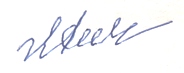 Л.А. Федина Л.А. Федина Л.А. Федина Заведующий кафедройЗаведующий кафедройЗаведующий кафедрой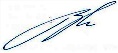 В.И. МонаховВ.И. МонаховКод и наименование компетенцииКод и наименование индикаторадостижения компетенцииПланируемые результаты обучения по дисциплинеОПК-3Способен анализировать и содержательно объяснить природу на микро- и макроуровнеИД-ОПК-3.1Применение информационных систем экономического анализа, освоение технологии работы и решение прикладных задач в среде профессионально-ориентированных, анализ угроз безопасности в информационных системахзнает современные источники информации, информационные ресурсы и технологии;умеет проводить информационно-поисковую работу с последующим использованием данных при решении профессиональных задач;владеет навыками работы с профессиональными компьютерными программами, используемыми в экономике.ОПК-4Способен предлагать экономически и финансово обоснованные организационно-управленческие решения в профессиональной деятельностиИД-ОПК-4.2Применение цифровых бизнес-моделей и их основные характеристики, особенностей цифровой трансформации в индустрии моды. умеет работать с программными средствами для сбора, анализа, обработки и защиты информации при работе на компьютере в локальных и глобальных сетях для решения экономических задач;Владеет   инструментальными средствами для обработки экономических данных;знает основные алгоритмы реализации типовых методов обработки экономических данных.ОПК-5Способен использовать современные информационные технологии и программные средства при решении профессиональных задачИД-ОПК-5.2Применение современных информационных технологий для определения цены на продукцию, ценовых стратегий и тактики.знает программные и технические средства современных информационных технологий обработки и анализа экономических данных; умеет использовать профессиональные компьютерные программы, сетевые технологии и базы данных для обработки экономических данных, анализировать и обобщать результаты, получаемые при решении задач;  владеет программными и техническими средствами современных информационных технологий обработки экономических данных.по очной форме обучения – 3з.е.108час.Структура и объем дисциплиныСтруктура и объем дисциплиныСтруктура и объем дисциплиныСтруктура и объем дисциплиныСтруктура и объем дисциплиныСтруктура и объем дисциплиныСтруктура и объем дисциплиныСтруктура и объем дисциплиныСтруктура и объем дисциплиныСтруктура и объем дисциплиныОбъем дисциплины по семестрамформа промежуточной аттестациивсего, часКонтактная аудиторная работа, часКонтактная аудиторная работа, часКонтактная аудиторная работа, часКонтактная аудиторная работа, часСамостоятельная работа обучающегося, часСамостоятельная работа обучающегося, часСамостоятельная работа обучающегося, часОбъем дисциплины по семестрамформа промежуточной аттестациивсего, часлекции, часпрактические занятия, часлабораторные занятия, часпрактическая подготовка, часкурсовая работа/курсовой проектсамостоятельная работа обучающегося, часпромежуточная аттестация, час5 семестрзачет1081729557Всего:зачет1081729557Планируемые (контролируемые) результаты освоения: код(ы) формируемой(ых) компетенции(й) и индикаторов достижения компетенцийНаименование разделов, тем;форма(ы) промежуточной аттестацииВиды учебной работыВиды учебной работыВиды учебной работыВиды учебной работыСамостоятельная работа, часВиды и формы контрольных мероприятий, обеспечивающие по совокупности текущий контроль успеваемости;формы промежуточного контроля успеваемостиПланируемые (контролируемые) результаты освоения: код(ы) формируемой(ых) компетенции(й) и индикаторов достижения компетенцийНаименование разделов, тем;форма(ы) промежуточной аттестацииКонтактная работаКонтактная работаКонтактная работаКонтактная работаСамостоятельная работа, часВиды и формы контрольных мероприятий, обеспечивающие по совокупности текущий контроль успеваемости;формы промежуточного контроля успеваемостиПланируемые (контролируемые) результаты освоения: код(ы) формируемой(ых) компетенции(й) и индикаторов достижения компетенцийНаименование разделов, тем;форма(ы) промежуточной аттестацииЛекции, часПрактические занятия, часЛабораторные работы/ индивидуальные занятия, часПрактическая подготовка, часСамостоятельная работа, часВиды и формы контрольных мероприятий, обеспечивающие по совокупности текущий контроль успеваемости;формы промежуточного контроля успеваемостиПятый семестрПятый семестрПятый семестрПятый семестрПятый семестрПятый семестрПятый семестрОПК-3: ИД-ОПК-3.1Раздел I. Классификация профессиональных компьютерных программ (ПКП) по назначению.Тема 1.1 Общесистемные ПКП. Предметно-ориентированные ПКП широкого назначения. Офисные ПКП. Профильные узкоспециализированные ПКП.33Формы текущего контроля по разделу I:1. собеседованиеОПК-3: ИД-ОПК-3.1ОПК-4: ИД-ОПК-4.2ОПК-5: ИД-ОПК-5.2Раздел II. Создание практически применяемых моделей различных финансовых операций4810Формы текущего контроля по разделу II:1. отчет о выполнении работы.2. защита практических работ.ОПК-3: ИД-ОПК-3.1ОПК-4: ИД-ОПК-4.2ОПК-5: ИД-ОПК-5.2Тема 2.1 Встроенные функции Microsoft Excel 2019. Инструментарий Мастер функций.11Формы текущего контроля по разделу II:1. отчет о выполнении работы.2. защита практических работ.ОПК-3: ИД-ОПК-3.1ОПК-4: ИД-ОПК-4.2ОПК-5: ИД-ОПК-5.2Тема 2.2 Встроенные функции Microsoft Excel 2019 для расчета параметров аннуитета.11Формы текущего контроля по разделу II:1. отчет о выполнении работы.2. защита практических работ.ОПК-3: ИД-ОПК-3.1ОПК-4: ИД-ОПК-4.2ОПК-5: ИД-ОПК-5.2Тема 2.3 Встроенные функции Microsoft Excel 2019 для расчета параметров денежного потока. 11Формы текущего контроля по разделу II:1. отчет о выполнении работы.2. защита практических работ.ОПК-3: ИД-ОПК-3.1ОПК-4: ИД-ОПК-4.2ОПК-5: ИД-ОПК-5.2Тема 2.4 Встроенные функции Microsoft Excel 2019 для расчета амортизации основных фондов.11Формы текущего контроля по разделу II:1. отчет о выполнении работы.2. защита практических работ.ОПК-3: ИД-ОПК-3.1ОПК-4: ИД-ОПК-4.2ОПК-5: ИД-ОПК-5.2Практическое занятие № 2.1 Расчет параметров аннуитета с использованием стандартных финансовых функций Microsoft Excel.22Формы текущего контроля по разделу II:1. отчет о выполнении работы.2. защита практических работ.ОПК-3: ИД-ОПК-3.1ОПК-4: ИД-ОПК-4.2ОПК-5: ИД-ОПК-5.2Практическое занятие №2.2Расчет параметров денежного потока с использованием стандартных финансовых функций. Анализ инвестиций32Формы текущего контроля по разделу II:1. отчет о выполнении работы.2. защита практических работ.ОПК-3: ИД-ОПК-3.1ОПК-4: ИД-ОПК-4.2ОПК-5: ИД-ОПК-5.2Практическое занятие №2.3Расчет амортизации основных фондов с использованием стандартных функций.32Формы текущего контроля по разделу II:1. отчет о выполнении работы.2. защита практических работ.ОПК-3: ИД-ОПК-3.1ОПК-4: ИД-ОПК-4.2ОПК-5: ИД-ОПК-5.2Раздел III. Информационные системы. СУБД Access2019 и ее реляционная БД.51420Формы текущего контроля по разделу III:1. отчет о выполнении работы.2. защита практических работ.ОПК-3: ИД-ОПК-3.1ОПК-4: ИД-ОПК-4.2ОПК-5: ИД-ОПК-5.2Тема 3.1 Различия между СУБД Access и ЭТ Excel. Интерфейс СУБД Access. Объекты БД в MsAccess. Схема данных.11Формы текущего контроля по разделу III:1. отчет о выполнении работы.2. защита практических работ.ОПК-3: ИД-ОПК-3.1ОПК-4: ИД-ОПК-4.2ОПК-5: ИД-ОПК-5.2Тема 3.2 Создание и работа с таблицами.11Формы текущего контроля по разделу III:1. отчет о выполнении работы.2. защита практических работ.ОПК-3: ИД-ОПК-3.1ОПК-4: ИД-ОПК-4.2ОПК-5: ИД-ОПК-5.2Тема 3.3 Создание и работа с запросами MsAccess.11Формы текущего контроля по разделу III:1. отчет о выполнении работы.2. защита практических работ.ОПК-3: ИД-ОПК-3.1ОПК-4: ИД-ОПК-4.2ОПК-5: ИД-ОПК-5.2Тема 3.4 Создание и работа с отчетами MsAccess.11Формы текущего контроля по разделу III:1. отчет о выполнении работы.2. защита практических работ.ОПК-3: ИД-ОПК-3.1ОПК-4: ИД-ОПК-4.2ОПК-5: ИД-ОПК-5.2Тема 3.5 Создание приложений пользователя в MsAccess11Формы текущего контроля по разделу III:1. отчет о выполнении работы.2. защита практических работ.ОПК-3: ИД-ОПК-3.1ОПК-4: ИД-ОПК-4.2ОПК-5: ИД-ОПК-5.2Практическое занятие № 3.1 Реляционные базы данных в СУБД Access. Создание БД и таблиц.23Формы текущего контроля по разделу III:1. отчет о выполнении работы.2. защита практических работ.ОПК-3: ИД-ОПК-3.1ОПК-4: ИД-ОПК-4.2ОПК-5: ИД-ОПК-5.2Практическое занятие № 3.2 Создание главного запроса. Формирование и выполнение запросов.33Формы текущего контроля по разделу III:1. отчет о выполнении работы.2. защита практических работ.ОПК-3: ИД-ОПК-3.1ОПК-4: ИД-ОПК-4.2ОПК-5: ИД-ОПК-5.2Практическое занятие № 3.3 Создание форм для справочников и для дочерних таблиц.33Формы текущего контроля по разделу III:1. отчет о выполнении работы.2. защита практических работ.ОПК-3: ИД-ОПК-3.1ОПК-4: ИД-ОПК-4.2ОПК-5: ИД-ОПК-5.2Практическое занятие № 3.4 Создание отчетов: без параметров; с параметрами.33Формы текущего контроля по разделу III:1. отчет о выполнении работы.2. защита практических работ.ОПК-3: ИД-ОПК-3.1ОПК-4: ИД-ОПК-4.2ОПК-5: ИД-ОПК-5.2Практическое занятие № 3.5 Создание приложений33Формы текущего контроля по разделу III:1. отчет о выполнении работы.2. защита практических работ.ОПК-3: ИД-ОПК-3.1ОПК-4: ИД-ОПК-4.2ОПК-5: ИД-ОПК-5.2Раздел IV. Основы системы 1С: Предприятие. Создание информационной базы57517Формы текущего контроля по разделу IV:1. отчет о выполнении работы.2. защита практических работ.ОПК-3: ИД-ОПК-3.1ОПК-4: ИД-ОПК-4.2ОПК-5: ИД-ОПК-5.2Тема 4.1 Программный комплекс 1С: Предприятие. Составляющие. Режимы работы11Формы текущего контроля по разделу IV:1. отчет о выполнении работы.2. защита практических работ.ОПК-3: ИД-ОПК-3.1ОПК-4: ИД-ОПК-4.2ОПК-5: ИД-ОПК-5.2Тема 4.2 Объекты Системы 1С: Предприятие. Классификация11Формы текущего контроля по разделу IV:1. отчет о выполнении работы.2. защита практических работ.ОПК-3: ИД-ОПК-3.1ОПК-4: ИД-ОПК-4.2ОПК-5: ИД-ОПК-5.2Тема 4.3 Объекты Системы 1С: Предприятие: общие объекты, прикладные и подчиненные.11Формы текущего контроля по разделу IV:1. отчет о выполнении работы.2. защита практических работ.ОПК-3: ИД-ОПК-3.1ОПК-4: ИД-ОПК-4.2ОПК-5: ИД-ОПК-5.2Тема 4.4 Конструкторы. Системные процедуры и функции11Формы текущего контроля по разделу IV:1. отчет о выполнении работы.2. защита практических работ.ОПК-3: ИД-ОПК-3.1ОПК-4: ИД-ОПК-4.2ОПК-5: ИД-ОПК-5.2Тема 4.5 Администрирование в системе 1С: Предприятие11Формы текущего контроля по разделу IV:1. отчет о выполнении работы.2. защита практических работ.ОПК-3: ИД-ОПК-3.1ОПК-4: ИД-ОПК-4.2ОПК-5: ИД-ОПК-5.2Практическое занятие № 4.1Создание новой информационной базы112Формы текущего контроля по разделу IV:1. отчет о выполнении работы.2. защита практических работ.ОПК-3: ИД-ОПК-3.1ОПК-4: ИД-ОПК-4.2ОПК-5: ИД-ОПК-5.2Практическое занятие № 4.2Создание и использование объектов конфигурации (Справочников)112Формы текущего контроля по разделу IV:1. отчет о выполнении работы.2. защита практических работ.ОПК-3: ИД-ОПК-3.1ОПК-4: ИД-ОПК-4.2ОПК-5: ИД-ОПК-5.2Практическое занятие № 4.3Создание и использование объектов конфигурации (Документов)213Формы текущего контроля по разделу IV:1. отчет о выполнении работы.2. защита практических работ.ОПК-3: ИД-ОПК-3.1ОПК-4: ИД-ОПК-4.2ОПК-5: ИД-ОПК-5.2Практическое занятие № 4.4Создание и использование объектов конфигурации (Журналов)213Формы текущего контроля по разделу IV:1. отчет о выполнении работы.2. защита практических работ.ОПК-3: ИД-ОПК-3.1ОПК-4: ИД-ОПК-4.2ОПК-5: ИД-ОПК-5.2Практическое занятие № 4.5Изменение иерархии Справочников112Формы текущего контроля по разделу IV:1. отчет о выполнении работы.2. защита практических работ.ОПК-3: ИД-ОПК-3.1ОПК-4: ИД-ОПК-4.2ОПК-5: ИД-ОПК-5.2Зачет7В устной форме по билетамОПК-3: ИД-ОПК-3.1ОПК-4: ИД-ОПК-4.2ОПК-5: ИД-ОПК-5.2ИТОГО за пятый семестр1729557№ ппНаименование раздела и темы дисциплиныСодержание раздела (темы)Раздел IКлассификация профессиональных компьютерных программ (ПКП) по назначениюКлассификация профессиональных компьютерных программ (ПКП) по назначениюТема 1.1Общесистемные ПКП. Предметно-ориентированные ПКП широкого назначения. Офисные ПКП. Профильные узкоспециализированные ПКП.Классификация ПКП по назначениюОфисные компьютерные программы-пакетыИнформационно-поисковые системыПрограммы для аналитической обработки бизнес-информацииПрограммы для обработки банковской и бухгалтерской информацииПрограммы для имитационного моделирования хозяйственной деятельностиРаздел IIСоздание практически применяемых моделей различных финансовых операцийСоздание практически применяемых моделей различных финансовых операцийТема 2.1Встроенные функции Microsoft Excel 2019. Инструментарий Мастер функций.Обзор инструмента Мастер функций. Форматы.Примеры использования Тема 2.2Встроенные функции Microsoft Excel 2019 для расчета параметров аннуитета.Понятие аннуитет, постнумерандо и пренумерандоФинансовые функции постоянной  ренты:ПЛТ, ПЛПЛТ,  ОСПЛТ, КПЕР, СТАВКА.Функции, позволяющие вычислять платежи по  процентам и по основной задолженности сразу за несколько периодов.Тема 2.3Встроенные функции Microsoft Excel 2019 для расчета параметров денежного потока. Термин денежный потокРасчеты на основе переменной процентной ставкиФункция для расчета текущей стоимости будущих денежных потоков инвестиционного проекта, рассчитанная с учетом дисконтированием и вычета инвестиций.Функция для расчета будущего значения инвестиции после начисления сложных процентов, если процентная ставка меняется с течением времени.Функция для определения внутренней ставки доходности для ряда потоков денежных средствТема 2.4Встроенные функции Microsoft Excel 2019 для расчета амортизации основных фондов.Функции для расчета амортизации:линейным методомпо сумме чисел лет срока полезного использования.методом фиксированного уменьшения остаткаметодом двойного уменьшения остаткаРаздел IIIИнформационные системы. СУБД Access2019 и ее реляционная БД.Информационные системы. СУБД Access2019 и ее реляционная БД.Тема 3.1Различия между СУБД Access и ЭТ Excel. Интерфейс СУБД Access. Объекты БД в MsAccess. Схема данных.Реляционная СУБД Microsoft Access  - хост-приложение.Различия между СУБД Access и электронными таблицами Excel Основные элементы интерфейса AccessОбъекты БД в Ms AccessОсновные режимы работы с таблицами Тема 3.2Создание и работа с таблицами.Создание новой пустой БД.  Добавление таблиц. Изменение структуры таблицы. Настройка свойств полей. Установка фиксированного набора значений для полей. Создание связей между таблицами. Тема 3.3Создание и работа с запросами MsAccess.Создание Главного (общего) запроса. Создание вычисляемых полей. Сортировка данных. Фильтрация (отбор) данных. Экспорт данных. Запросы. Выборки данных. Запросы с группировкой данных. Перекрестные запросы. Запросы на изменение данныхТема 3.4Создание и работа с отчетами MsAccess.Создание форм для просмотра и редактирования родительских таблиц. Настройка формы. Размещение кнопок на форме.Создание отчета без параметров (без отбора данных) для формирования и вывода оперативного выходного документа.Создание отчета с параметрами (с отбором данных) для формирования и вывода сводного выходного документаТема 3.5Создание приложений пользователя в MsAccessСоздание кнопочной формы для задачи автоматизации начисления зарплаты. Создание первой (главной) кнопочной формы.Связывание первой (главной) кнопочной формы с кнопочными формами 2-го уровня.Настройка   кнопочных форм 2-го уровня..Таблица Switchboard Items (Элементы кнопочной формы).Создание формы-заставки (Модальное диалоговое окно)Раздел IVОсновы системы 1С: Предприятие. Создание информационной базыОсновы системы 1С: Предприятие. Создание информационной базыТема 4.1Программный комплекс 1С: Предприятие. Составляющие. Режимы работыПрограммы платформы 1С.Составляющие: информационная база данных, конфигурация (прикладные решения), платформа.Функционирование системы: конфигурирование, исполнение.Режимы работы: 1С: Предприятие и Конфигуратор.Тема 4.2Объекты Системы 1С: Предприятие. КлассификацияКлассификация объектов конфигурации.Объекты вида Документ, объекты вида Справочник.Дерево объектов конфигурацииТема 4.3Объекты Системы 1С: Предприятие: общие объекты, прикладные и подчиненные.Общие объекты конфигурации: Подсистемы, Общие модули, Роли, Параметры сеанса, Критерии отбора, Общие экранные формы, Общие макеты…Прикладные объекты конфигурации: Константы, Справочники, Документы, Отчеты…Подчиненные объекты конфигурации: Реквизиты, Табличные части, Формы, Макеты, Графы, ИзмеренияРесурсыТема 4.4Конструкторы. Системные процедуры и функцииКонструкторы. Назначение конструкторов. Виды конструкторов Конструкторы объектов метаданных. Системные процедуры и функции.Тема 4.5Администрирование в системе 1С: ПредприятиеАдминистрирование в системе 1С: Предприятие. Роль Менеджер, роль Администратор. Журнал регистрации. Процедура Тестирование№ ппНаименование раздела /темы дисциплины, выносимые на самостоятельное изучениеЗадания для самостоятельной работыВиды и формы контрольных мероприятий(учитываются при проведении текущего контроля)Трудоемкость, часРаздел IИнформационные системы. СУБД Access2019 и ее реляционная БД.Информационные системы. СУБД Access2019 и ее реляционная БД.Информационные системы. СУБД Access2019 и ее реляционная БД.Информационные системы. СУБД Access2019 и ее реляционная БД.1Классификация профессиональных компьютерных программ (ПКП) по назначению.Изучить разделы информационно-правовой системы КонсультантПлюсСобеседование2Раздел IIIИнформационные системы. СУБД Access2019 и ее реляционная БД.Информационные системы. СУБД Access2019 и ее реляционная БД.Информационные системы. СУБД Access2019 и ее реляционная БД.Информационные системы. СУБД Access2019 и ее реляционная БД.1Различия между СУБД Access и ЭТ Excel.Изучить интерфейс Access2019Собеседование1использованиеЭО и ДОТиспользование ЭО и ДОТобъем, часвключение в учебный процесссмешанное обучениелекции17в соответствии с расписанием учебных занятий смешанное обучениепрактические занятия34в соответствии с расписанием учебных занятий Уровни сформированности компетенции(-й)Итоговое количество балловв 100-балльной системепо результатам текущей и промежуточной аттестацииОценка в пятибалльной системепо результатам текущей и промежуточной аттестацииПоказатели уровня сформированности Показатели уровня сформированности Показатели уровня сформированности Уровни сформированности компетенции(-й)Итоговое количество балловв 100-балльной системепо результатам текущей и промежуточной аттестацииОценка в пятибалльной системепо результатам текущей и промежуточной аттестацииуниверсальной(-ых) компетенции(-й)общепрофессиональной(-ых) компетенцийпрофессиональной(-ых)компетенции(-й)Уровни сформированности компетенции(-й)Итоговое количество балловв 100-балльной системепо результатам текущей и промежуточной аттестацииОценка в пятибалльной системепо результатам текущей и промежуточной аттестацииОПК-3: ИД-ОПК-3.1ОПК-4: ИД-ОПК-4.2ОПК-5: ИД-ОПК-5.2высокийзачтеноОбучающийся:Знает инструментальные средства для обработки экономических данных.Умеет выбрать инструментальные средства для обработки экономических данных в соответствии с поставленной задачейВладеет навыками работы на компьютере в локальных и глобальных сетях для сбора и обработки экономических данных.повышенныйзачтеноОбучающийся:Знает основные алгоритмы реализации типовых методов обработки экономических данных.Умеет использовать прикладные программные средства, для обработки экономических данных, Владеет   инструментальными средствами для обработки экономических данных основные алгоритмы реализации типовых методов обработки экономических данных.базовыйзачтеноОбучающийся:Знает инструментальные средства для обработки экономических данных.Умеет выбрать инструментальные средства для обработки экономических данных в соответствии с поставленной задачейВладеет навыками работы на компьютере в локальных и глобальных сетях для сбора и обработки экономических данных.низкийне зачтеноОбучающийся:демонстрирует фрагментарные знания теоретического и практического материала;испытывает серьёзные затруднения в применении теоретических положений при решении практических задач профессиональной направленности стандартного уровня сложности, не владеет необходимыми для этого навыками и приёмами;выполняет задания только по образцу и под руководством преподавателя;ответ отражает отсутствие знаний на базовом уровне теоретического и практического материала в объеме, необходимом для дальнейшей учебы.Обучающийся:демонстрирует фрагментарные знания теоретического и практического материала;испытывает серьёзные затруднения в применении теоретических положений при решении практических задач профессиональной направленности стандартного уровня сложности, не владеет необходимыми для этого навыками и приёмами;выполняет задания только по образцу и под руководством преподавателя;ответ отражает отсутствие знаний на базовом уровне теоретического и практического материала в объеме, необходимом для дальнейшей учебы.Обучающийся:демонстрирует фрагментарные знания теоретического и практического материала;испытывает серьёзные затруднения в применении теоретических положений при решении практических задач профессиональной направленности стандартного уровня сложности, не владеет необходимыми для этого навыками и приёмами;выполняет задания только по образцу и под руководством преподавателя;ответ отражает отсутствие знаний на базовом уровне теоретического и практического материала в объеме, необходимом для дальнейшей учебы.№ ппФормы текущего контроляПримеры типовых заданий1Практическое занятие № 2.1 Расчет параметров аннуитета с использованием стандартных финансовых функций Microsoft Excel.Задание 1. Выполнить на отдельных листах задания 1-4, в расчетах использовать финансовые  функции ПЛТ, ПЛПЛТ,  ОСПЛТ, КПЕР, СТАВКА.Задание 2. Определение выгодности сделки.Вас просят дать в долг   P рублей и обещают возвращать по   A руб. в течение   n лет. При какой годовой ставке эта сделка имеет для Вас смысл?Выполнить вычисления по индивидуальному заданию для выплат, производимых в начале и в конце каждого года. Сравнить с коэффициентом инфляции. Используя Мастер диаграмм, выполнить графическую иллюстрацию расчетов.    Задание 3.Расчет ипотечной ссуды.По индивидуальному заданию выполнить расчеты выплаты n -годичной ипотечной ссуды на  покупку квартиры  на P руб с годовой ставкой i % и начальным взносом  A%. 1.Вычислить при ежегодных и ежемесячных выплатах  (плата в начале и в конце периода):а) периодические выплаты,б) общую  выплаченную сумму,в) сумму комиссионных.2.Вычисления оформить в таблицу. Используя Мастер диаграмм, выполнить графическую иллюстрацию расчетов ( см. пример).Задание 4.Расчет выплаты ренты.По индивидуальному заданию выполнить расчеты выплаты ссуды P руб., полученной под годовую ставку  i % на срок  n лет:1.Вычислить: ежегодные основные платежи, ежегодную плату по процентам, общую ежегодную выплату, остаток долга. 2.Вычисления оформить в таблицу ( см. пример).3. Используя Мастер диаграмм, выполнить графическую иллюстрацию расчетов     (см. пример 4).2Практическое занятие №2.2Расчет параметров денежного потока с использованием стандартных финансовых функций. Анализ инвестиций (по вариантам)Задание 1. Оценка эффективности инвестиционного проекта.Инвестиции в проект в первый год его реализации составят A1 евро.В последующие N  лет ожидаются годовые доходы (расходы) по проекту:  A2 евро., …AN евро. Издержки привлечения капитала P % . Рассчитать чистую текущую стоимость проекта при инвестировании в начале года и в конце года.Задание 2. Определение будущего значения инвестициипри начисления сложных процентов.По облигации номиналом А руб., выпущенной на N лет, предусмотрен следующий порядок начисления процентов: в первый год –P1%, в последующие годы –P2%, P3%.......PN%. Рассчитать будущую стоимость облигаций по сложной процентной ставке. Рассчитать изменение стоимости стоимость облигаций по годам.Используя Мастер диаграмм, выполнить графическую иллюстрацию расчетов (см. пример).    Задание 3. Оценка экономической целесообразности проекта.Затраты по проекту составят A1. Ожидаемые доходы в течение последующих N лет составят, соответственно,  A2, …AN . Оценить экономическую целесообразность проекта по скорости оборота инвестиции, если рыночная норма дохода P%.3Практическое занятие №2.3Расчет амортизации основных фондов с использованием стандартных функций.(по вариантам)Задание 1. Расчет амортизации оборудования линейным методом.Фирма приобрела оборудование на S  руб. Срок службы этого оборудования – S  лет, остаточная стоимость равна O руб.1.Вычислить  ежегодные амортизационные отчисления ежегодные остаточные стоимости.Для вычислений использовать функцию АПЛ2.Вычисления оформить в таблицу см. пример).3. Используя Мастер диаграмм, выполнить графическую иллюстрацию расчетов.   Задание 2. Расчет амортизации оборудования по сумме чисел лет срока полезного использования.Фирма приобрела оборудование на N  руб. Срок службы этого оборудования – S  лет, остаточная стоимость равна O руб.1.Вычислить  ежегодные амортизационные отчисления ежегодные остаточные стоимости.Для вычислений использовать функцию АСЧ2.Вычисления оформить в таблицу ( см. пример).3. Используя Мастер диаграмм, выполнить графическую иллюстрацию расчетов.   Задание 3. Расчет амортизации оборудования методом фиксированного уменьшения остатка.Фирма приобрела оборудование на N  руб. Срок службы этого оборудования – S  лет, остаточная стоимость равна O руб.1.Вычислить  ежегодные амортизационные отчисления ежегодные остаточные стоимости.Для вычислений использовать функцию ФУО2.Вычисления оформить в таблицу ( см. пример).3. Используя Мастер диаграмм, выполнить графическую иллюстрацию расчетов.Задание 4. Расчет амортизации оборудования методом двойного уменьшения остаткаФирма приобрела оборудование на N  руб. Срок службы этого оборудования – S  лет, остаточная стоимость равна O руб.1.Вычислить  ежегодные амортизационные отчисления ежегодные остаточные стоимости.Для вычислений использовать функцию ДДОБ2.Вычисления оформить в таблицу ( см. пример).3. Используя Мастер диаграмм, выполнить графическую иллюстрацию расчетов.     Задание 5. Сравнение изменения амортизационных отчислений и остаточных стоимостей при использовании различных схем расчёта.1.	Построить сводную таблицу вычислений амортизационных отчислений и остаточных стоимостей на конец года различными методами.2.	 Построить графики зависимостей амортизационных отчисленийи остаточных стоимостей от времени эксплуатации. 4Практическое занятие № 3.1 Реляционные базы данных в СУБД Access. Создание БД и таблиц.1. Создать новую пустую БД в  Ms Access, присвоив ей содержательное имя.2. Используя Конструктор таблиц, создать таблицы базы данных и все их поля. Определить в каждой таблице поля первичного ключа. 
В основной таблице создать составной первичный ключ.3. Создать схему данных и установить связи между основной (дочерней) таблицей и таблицами-справочниками (родительскими).5Практическое занятие № 3.2 Создание главного запроса. Формирование и выполнение запросов.1. Выполнить созданный Главный запрос. (Режим Таблица).2. Выполнить сложную сортировку Главного запроса по нескольким полям (в отчете указать ключи и порядок сортировки)6Практическое занятие № 3.3Создание форм для справочников и для дочерних таблиц.1. Создать формы для просмотра, ввода/редактирования справочников, не содержащих внешних ключей, (родительских таблиц)Практическое занятие № 3.4 Создание отчетов: без параметров; с параметрами.1. Создать отчет без параметров (без отбора данных) для формирования и вывода оперативного выходного документа: Отчет должен формироваться и выводиться в форме просмотра основной таблицы БД (учет договоров, книга накладных, книга счетов и т.д.) при нажатии на кнопку.Вывод должен быть в режиме предварительного просмотра2. Создать отчет с параметрами (с отбором данных) для формирования и вывода сводного выходного документа. Практическое занятие № 3.5 Создание приложений1.Создать форму заставки 2.Создать основную (кнопочную) форму приложения. Из основной формы должны вызываться: o	формы просмотра и редактирования справочников; o	форма просмотра основной таблицы; o	форма задания параметров и формирования сводного отчета o	выход их приложения 3.первой открываемой формой должна быть заставка (форма должна отображаться в течение нескольких секунд), а при закрытии заставки открывать основную формуПрактическое занятие № 4.1Создание новой информационной базыЗадание  .Создание новой информационной базы «Кадры_№ варианта».1.	Создать новую папку в Вашей личной папке для хранения информационной базы, например, ………\"ЛР7_Кадры";2.	Создать пустую информационную базу с именем «Кадры_№ варианта».5Практическое занятие № 4.2Создание и использование объектов конфигурации (Справочников)Задание. Создание и использование объектов конфигурации (Справочников)1. В пустой информационной базе, созданной в Задании 1 создать два новых объекта справочника Должности и Сотрудники.2.	Заполнить справочники Должности и Сотрудники данными. 6Практическое занятие № 4.3Создание и использование объектов конфигурации (Документов)Задание. Создание и использование объектов конфигурации (Документов)1.	В информационной базе, создать новый объект Документ "ПриемНаРаботу". реквизит "ФИО" тип Строка и длина 100 символовреквизит  Должность -  тип "СправочникСсылка.Должности"реквизит Оклад  -  тип Число, длина 10, точность 2реквизит ДатаПриема  -  тип Дата2.	Создать процедуру ОбработкаПроведения() для проведения документа "ПриемНаРаботу".7Практическое занятие № 4.4Создание и использование объектов конфигурации (Журналов)Задание. Создание и использование объектов конфигурации (Журналов)1.	 В информационной базе, создать новый объект журнал "КадровыеДокументы".. 8Практическое занятие № 4.5Изменение иерархии СправочниковЗадание. Изменение иерархии Справочника Сотрудники1.	В режиме Конфигуратора изменить уровень иерархии справочника Сотрудники.2.	На 1 уровне создать две группы «Работающие» и «Уволенные» и разнести записи о сотрудниках по группам.Наименование оценочного средства (контрольно-оценочного мероприятия)Критерии оцениванияШкалы оцениванияШкалы оцениванияНаименование оценочного средства (контрольно-оценочного мероприятия)Критерии оценивания100-балльная системаПятибалльная системаПрактическое занятиеРабота выполнена полностью. Обучающийся выполнил все задания, написал отчет о выполнении работы с соблюдением всех требований. Предусмотрена обработка критических ситуаций. При защите работы обучающийся показал полный объем знаний, умений в освоении пройденной темы и применение их на практике5Практическое занятиеРабота выполнена полностью. Обучающийся выполнил все задания, написал отчет о выполнении работы с соблюдением всех требований. Допущены одна-две ошибка при защите работы.4Практическое занятиеРабота выполнена полностью. Отчет о выполнении работы написан, но не с соблюдением всех требований. Допущено более двух ошибок при защите работы.3Практическое занятиеРабота выполнена не полностью. Отчет не полностью. При защите работы обучающийся затруднялся с ответами.2Форма промежуточной аттестацииТиповые контрольные задания и иные материалыдля проведения промежуточной аттестации:Зачет: в устной форме по билетамБилет №11.Программы для имитационного моделирования хозяйственной деятельности. 2.Финансовые функции. В чем различие аннуитета и денежного потока?Билета №21. Профильные узкоспециализированные ПКП 2. Программный комплекс 1С: Предприятие. СоставляющиеБилет №31. Программы для обработки банковской и бухгалтерской информации2. Информационно-поисковые системы. ПримерыФорма промежуточной аттестацииКритерии оцениванияШкалы оцениванияШкалы оцениванияНаименование оценочного средстваКритерии оценивания100-балльная системаПятибалльная системаЗачет в устной форме по билетамОбучающийся:демонстрирует знания отличающиеся глубиной и содержательностью, дает полный исчерпывающий ответ, как на основные вопросы билета, так и на дополнительные;свободно владеет научными понятиями, ведет диалог и вступает в научную дискуссию;логично и доказательно раскрывает проблему, предложенную в билете;свободно выполняет практические задания повышенной сложности, предусмотренные программой, демонстрирует системную работу с основной и дополнительной литературой.Ответ не содержит фактических ошибок и характеризуется глубиной, полнотой, уверенностью суждений, иллюстрируется примерами, в том числе из собственной практики.5Зачет в устной форме по билетамОбучающийся:показывает достаточное знание учебного материала, но допускает несущественные фактические ошибки, которые способен исправить самостоятельно, благодаря наводящему вопросу;недостаточно раскрыта проблема по одному из вопросов билета;недостаточно логично построено изложение вопроса;успешно выполняет предусмотренные в программе практические задания средней сложности, активно работает с основной литературой,демонстрирует, в целом, системный подход к решению практических задач, к самостоятельному пополнению и обновлению знаний в ходе дальнейшей учебной работы и профессиональной деятельности. В ответе раскрыто, в основном, содержание билета, имеются неточности при ответе на дополнительные вопросы.4Зачет в устной форме по билетамОбучающийся:показывает знания фрагментарного характера, которые отличаются поверхностностью и малой содержательностью, допускает фактические грубые ошибки;не может обосновать закономерности и принципы, объяснить факты, нарушена логика изложения, отсутствует осмысленность представляемого материала, представления о межпредметных связях слабые;справляется с выполнением практических заданий, предусмотренных программой, знаком с основной литературой, рекомендованной программой, допускает погрешности и ошибки при теоретических ответах и в ходе практической работы.Содержание билета раскрыто слабо, имеются неточности при ответе на основные и дополнительные вопросы билета, ответ носит репродуктивный характер. Неуверенно, с большими затруднениями решает практические задачи или не справляется с ними самостоятельно.3Зачет в устной форме по билетамОбучающийся, обнаруживает существенные пробелы в знаниях основного учебного материала, допускает принципиальные ошибки в выполнении предусмотренных программой практических заданий. На большую часть дополнительных вопросов по содержанию экзамена затрудняется дать ответ или не дает верных ответов.2Форма контроля100-балльная система Пятибалльная системаТекущий контроль:  - защита практических работ2 – 5Промежуточная аттестация (зачет)зачет/незачетИтого за семестр (дисциплину)зачетзачет/незачетНаименование учебных аудиторий, лабораторий, мастерских, библиотек, спортзалов, помещений для хранения и профилактического обслуживания учебного оборудования и т.п.Оснащенность учебных аудиторий, лабораторий, мастерских, библиотек, спортивных залов, помещений для хранения и профилактического обслуживания учебного оборудования и т.п.119071, г. Москва, Малый Калужский переулок, дом 1119071, г. Москва, Малый Калужский переулок, дом 1аудитории для проведения занятий лекционного типакомплект учебной мебели, технические средства обучения, служащие для представления учебной информации большой аудитории: ноутбук;проектор,экран119071, г. Москва, Малый Калужский переулок, дом 1, строение 2119071, г. Москва, Малый Калужский переулок, дом 1, строение 2Аудитории № 1217-1219, 1226: компьютерный класс для проведения лабораторных и практических занятий групповых и индивидуальных консультаций, текущего контроля и промежуточной аттестации, по практической подготовкеКомплект учебной мебели, технические средства обучения, служащие для представления учебной информации: 24 персональных компьютера с подключением к сети «Интернет» и обеспечением доступа к электронным библиотекам и в электронную информационно-образовательную среду организации.119071, г. Москва, Малый Калужский переулок, дом 1, строение 3119071, г. Москва, Малый Калужский переулок, дом 1, строение 3Помещения для самостоятельной работы обучающихсяОснащенность помещений для самостоятельной работы обучающихсячитальный зал библиотеки:компьютерная техника;- подключение к сети «Интернет»№ п/пАвтор(ы)Наименование изданияВид издания (учебник, УП, МП и др.)ИздательствоГодизданияАдрес сайта ЭБСили электронного ресурсаКоличество экземпляров в библиотеке Университета10.1 Основная литература, в том числе электронные издания10.1 Основная литература, в том числе электронные издания10.1 Основная литература, в том числе электронные издания10.1 Основная литература, в том числе электронные издания10.1 Основная литература, в том числе электронные издания10.1 Основная литература, в том числе электронные издания10.1 Основная литература, в том числе электронные издания10.1 Основная литература, в том числе электронные издания1Одинцов Б.Е.  , А.Н. Романов А.Н., Догучаева С.М. Современные информацион-ные технологии в управле-нии экономической деятель-ностью (теория и практика)Учебное пособиеМ.: Вузовский учебник: ИНФРА-М, 20172020https://znanium.com/catalog/document?id=355377-2Вдовин В.М., Суркова Л.Е. Информационные технологии в финансово-банковской сфере Учебное пособиеМ.:Дашков и К2018http://znanium.com/bookread2.php?book=450752-10.2 Дополнительная литература, в том числе электронные издания 10.2 Дополнительная литература, в том числе электронные издания 10.2 Дополнительная литература, в том числе электронные издания 10.2 Дополнительная литература, в том числе электронные издания 10.2 Дополнительная литература, в том числе электронные издания 10.2 Дополнительная литература, в том числе электронные издания 10.2 Дополнительная литература, в том числе электронные издания 10.2 Дополнительная литература, в том числе электронные издания 1Чирков С.В., Агафонова О.В., Азаров Р.И., Голошевская И.С.Экономическая информатикаУчебное пособиеНовосибирск.: Изд-во НГАУ2012http://znanium.com/bookread2.php?book=516902-2Киселев Г. М.,Бочкова Р. В.,Сафонов В. И.Информационные технологии в экономике и управленииУчебное пособиеМ.: Издательско-торговая корпорация "Дашков и К°"2013http://znanium.com/bookread2.php?book=415083-3Дадян Э.Г.Разработка бизнес-приложений на платформе 1С:ПредприятиеУчебное пособиеМ.:Вузовский учебник, НИЦ ИНФРА-М2021https://znanium.com/catalog/document?id=376051-10.3 Методические материалы (указания, рекомендации по освоению дисциплины авторов РГУ им. А. Н. Косыгина)10.3 Методические материалы (указания, рекомендации по освоению дисциплины авторов РГУ им. А. Н. Косыгина)10.3 Методические материалы (указания, рекомендации по освоению дисциплины авторов РГУ им. А. Н. Косыгина)10.3 Методические материалы (указания, рекомендации по освоению дисциплины авторов РГУ им. А. Н. Косыгина)10.3 Методические материалы (указания, рекомендации по освоению дисциплины авторов РГУ им. А. Н. Косыгина)10.3 Методические материалы (указания, рекомендации по освоению дисциплины авторов РГУ им. А. Н. Косыгина)10.3 Методические материалы (указания, рекомендации по освоению дисциплины авторов РГУ им. А. Н. Косыгина)10.3 Методические материалы (указания, рекомендации по освоению дисциплины авторов РГУ им. А. Н. Косыгина)1Кузьмич И.В., Степанова О.П.,Стрельников Б.А.Информационные технологии в экономике. Лабораторный практикум, ч.2[электронное издание]Учебное пособиеФГУП НТЦ «Информрегистр»http://catalog.inforeg.ru/Inet/GetEzineByID/3152232017-№ ппЭлектронные учебные издания, электронные образовательные ресурсыЭБС «Лань» http://www.e.lanbook.com/«Znanium.com» научно-издательского центра «Инфра-М»http://znanium.com/ Электронные издания «РГУ им. А.Н. Косыгина» на платформе ЭБС «Znanium.com» http://znanium.com/Профессиональные базы данных, информационные справочные системыWeb of Science http://webofknowledge.com/  (обширная международная универсальная реферативная база данных)Scopus https://www.scopus.com  (международная универсальная реферативная база данных, индексирующая более 21 тыс. наименований научно-технических, гуманитарных и медицинских журналов, материалов конференций примерно 5000 международных издательств)Научная электронная библиотека еLIBRARY.RU https://elibrary.ru  (крупнейший российский информационный портал в области науки, технологии, медицины и образования)ООО «Национальная электронная библиотека» (НЭБ) http://нэб.рф/ (объединенные фонды публичных библиотек России федерального, регионального, муниципального уровня, библиотек научных и образовательных учреждений№п/пПрограммное обеспечениеРеквизиты подтверждающего документа/ Свободно распространяемоеWindows 10 Pro, MS Office 2019 контракт № 18-ЭА-44-19 от 20.05.20191С:Предприятие.(8.2) Файловый вариант хранения информационной базы 1Cv8.1CD. Учебная версия. Свободно распространяемое№ ппгод обновления РПДхарактер изменений/обновлений с указанием разделаномер протокола и дата заседания кафедры